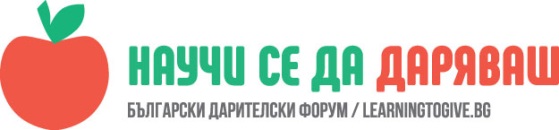 УРОК: „Доброволчеството- защо е толкова важно”Росица Стефанова, преподавател в ПГСС „Н. Пушкаров”, Гр. ПоповоЧасът е проведен в 11 „Б“ клас на 13.11.2017 г.„Доброволчеството е подарък за нас самите“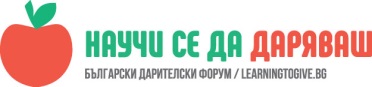 Учениците да проучат и дадат отговор на въпроса защо хората стават доброволци; Да разберат как могат да мотивират и насърчават  другите да участват в доброволчески инициативи. Да идентифицират и формулират ролята на доброволчеството в организациите с нестопанска целОписаниеУрокът премина в рамките на два часа, в които ни гостуваха Хермина Емирян- програмен мениджър на програма „Научи се да даряваш” и Никола Джамбазов- човек от бизнеса, общински съветник, дарител, доброволец… Тъй като учениците вече са доста наясно с темата за доброволчеството и дарителството, акцентът бе поставен по- скоро на срещи с хора, занимаващи се  в тази сфера и споделяне на опит и наблюдения. По време на първия час учениците коментираха с Хермина Емирян причините, поради които един човек доброволства, както и възможностите за доброволстване в стопанския и нестопанския сектор. Важен бе и акцентът за присъствието на доброволчески опит в CV- то, което младите хора подготвят. С помощта на упражнение учениците посочиха своите силни страни и това в какво са добри, а това от своя страна им даде повод да измислят начини за доброволстване.По време на втория час- срещата разговор с Никола Джамбазов учениците имаха възможност да получат една гледна точка за доброволчеството и дарителството от гледна точка на закона, религията и морала. Получи се интересна дискусия, а учениците получиха постоянна покана да споделят свои идеи, които да бъдат сведени до знанието на общинските съветници и обсъдени, както и поощрени да се занимават с доброволчество. „Доброволчеството е начин да се промени средата и начинът на мислене” Теодора „Доброволствайки ти не само променяш средата, променяш и себе си – развиваш умения, придобиваш различен опит и качества и обогатяваш знанията си, срещайки различни хора от различни сфери на живота” Надя„Понякога, когато сме в акция- примерно за набиране на средства- не ни вярват”. Поля„Има много младежи, на които не им се занимава с доброволчество”ЕлифТака представен в платформата, урокът е интересен, информацията- достатъчна. Добре е, когато е с външни лектори- учениците се срещат с различни гледни точки, казуси, примери.